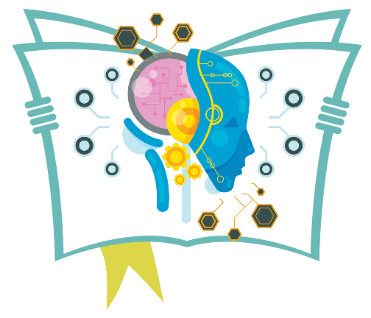 Piotrkowski Tydzień Nauki i TechnikiHarmonogram wydarzeń14.06.2019 r., piątek, godz. 12.00-18.00Otwarcie Mediateki dla Czytelników od godz. 14.00Łazik marsjański – prezentacja możliwości, sprawozdanie multimedialne z zawodów URC 2019, 
I piętro Strefa NaukiBionika, odwzorowanie przyrody w technice, owady bioniczne, I piętro Strefa NaukiGry i zabawy matematyczne, I piętro Sala MłodzieżowaPneumobil – pojazd napędzany sprężonym gazem, Przed MediatekąWarsztaty kreatywnego myślenia – Design Thinking, Parter Antykwariat„Chemia nie taka straszna” czyli doświadczenia w laboratorium chemicznym, I piętro Pracownia fizyko-chemicznaDoświadczenia Fizyczne, Przed MediatekąPokazy odlewnictwa, Przed Mediateką Nie od razu Kraków zbudowano (budowanie z klocków), Parter BawialniaZbuduj most jak Leonardo da Vinci (budowanie mostu z patyczków), Parter BawialniaAkademia Bezpiecznego Dzieciaka: „Bezpieczne wakacje”, ”Uwaga wakacje”, ”Wakacje już blisko” ,
I piętro Strefa NaukiMenedżer-człowiek wielu talentów – konkursy zarządzania, Parter Sala MłodzieżowaSamochód wodorowy, I piętro Strefa NaukiWykrywanie promieniowania podczerwonego obiektów – zabawy z kamerą termowizyjną, I piętro Strefa NaukiStoisko z odlewami, I piętro Strefa NaukiRoboty programowalne przemysłowe, I piętro Strefa NaukiKonkurs krzyku, I piętro Strefa NaukiMikroskopowy świat materiałów, I piętro Strefa NaukiPokazy doświadczeń fizycznych, I piętro Strefa NaukiNaszyjnik z DNA, Pracownia fizyko-chemicznaPreparatyka anatomiczna serca, Pracownia fizyko-chemicznaMoc książek, Parter AulaRobotyka, Parter Sala KonferencyjnaStoiska: Biblioteka Główna Politechniki Częstochowskiej, Wydawnictwo Politechniki Częstochowskiej, I piętro Strefa Nauki15.06.2019 r., sobota, godz. 12.00-18.00Naukowy Piknik Rodzinny, Przed MediatekąŁazik marsjański – prezentacja możliwości, sprawozdanie multimedialne z zawodów URC 2019.  
I piętro Strefa Nauki, Przed MediatekąGry i zabawy matematyczne, Przed MediatekąBionika, odwzorowanie przyrody w technice, owady bioniczne, I piętro Strefa NaukiPneumobil – pojazd napędzany sprężonym gazem, Przed MediatekąDruk 3D, I piętro Pracownia MultimedialnaPokazy odlewnictwa, Przed MediatekąDoświadczenia Fizyczne, Przed MediatekąDoświadczenia chemiczne: badanie własności fizyko - chemicznych wody;  badanie własności białek; reakcja lustra srebrowego, I piętro Pracownia fizyko-chemicznaZabawa z alginianem; Przed MediatekąKonkurs plastyczny o ekologii, Parter Bawialnia/Przed MediatekąNie od razu Kraków zbudowano (budowanie z klocków), Parter BawialniaZbuduj most jak Leonardo da Vinci (budowanie mostu z patyczków), Parter BawialniaWirtualna rzeczywistość budynku, Parter Bawialnia, Scena przed MediatekąQuizy z wiedzy budowlanej, Scena przed MediatekąZabawy z elektromagnetyzmem (różne doświadczenia i pokazy związane elektromagnetyzmem); Quiz wiedzy o elektryczności; Roboty LEGO; Induktor Ruhmkorffa; Transformator Tesli; Kula plazmowa; Piecyk indukcyjny, I piętro Strefa NaukiSekrety elektroniki, Przed MediatekąChemia na wesoło, Przed MediatekąStoisko z odlewami, I piętro Strefa NaukiRoboty programowalne przemysłowe, I piętro Strefa NaukiSpotkanie z himalaistką Anną Czerwińską, Parter Aula, godz. 17.00Robotyka, Parter Sala KonferencyjnaEwolucja oka, Parter AulaObudź w sobie inżyniera, Przed MediatekąMenedżer-człowiek wielu talentów – konkursy zarządzania, Parter Sala MłodzieżowaStoiska: Biblioteka Główna Politechniki Częstochowskiej, Wydawnictwo Politechniki Częstochowskiej, I piętro Strefa Nauki 16.06.2019 r. niedziela, godz. 12.00-18.00Naukowy Piknik RodzinnyBionika, odwzorowanie przyrody w technice, owady bioniczne, I piętro Strefa NaukiPneumobil – pojazd napędzany sprężonym gazem, Przed MediatekąŁazik marsjański – prezentacja możliwości, sprawozdanie multimedialne z zawodów URC 2019. 
I piętro Strefa Nauki, Przed MediatekąQuiz: Energia jest ważna, Przed MediatekąKonkurs: Czy znasz paliwa odnawialne?, Przed MediatekąPokaz: Kotły energetyczne w miniaturze, Przed MediatekąNie od razu Kraków zbudowano (budowanie z klocków), Parter BawialniaZbuduj most jak Leonardo da Vinci (budowanie mostu z patyczków), Parter Sala MłodzieżowaMenedżer-człowiek wielu talentów – konkursy zarządzania, Przed MediatekąDoświadczenia chemiczne: badanie własności fizyko - chemicznych wody;  badanie własności białek; reakcja lustra srebrowego, I piętro Pracownia fizyko-chemicznaSamochód wodorowy, I piętro Strefa NaukiRobotyka, Parter Sala KonferencyjnaTrybunały Planszowe, Parter Aula17.06.2019 r. poniedziałek, godz. 10.00-14.00, grupy zorganizowaneŁazik marsjański – prezentacja możliwości, sprawozdanie multimedialne z zawodów URC 2019. I piętro Strefa Nauki, Przed MediatekąMagia barw, I piętro Pracownia MultimedialnaCzy tworzywa sztuczne są potrzebne?, I piętro Pracownia MultimedialnaWarsztaty kreatywnego myślenia – Design Thinking, Parter AntykwariatGry i zabawy matematyczne, Parter Sala MłodzieżowaPoleć dronem, Przed Mediateką/AulaModele konstrukcji budowlanych – BIM, I piętro Strefa Nauki Bionika w technice i konstrukcjach budowlanych – fikcja czy fakty, I piętro Strefa NaukiCo można wyczytać z kolorowego zdjęcia termowizyjnego, Parter Strefa NaukiJak bezpiecznie i efektywnie uczyć się w domu (Analiza hałasu i mikroklimatu w pomieszczeniu zamkniętym podczas nauki), Parter Sala MłodzieżowaĆwiczymy naszą pamięć, I piętro Pracownia MultimedialnaZabawa z alginianem, I piętro Pracownia fizyko-chemicznaMikroorganizmy wokół nas – obserwacje mikroskopowe, I piętro Pracownia fizyko-chemicznaAutoprezentacja, czyli jak Cię widzą, tak Cię piszą: warsztaty  komunikacji niewerbalnej, Parter Sala MłodzieżowaSzybko, szybciej, najszybciej – rakiety, I piętro Strefa NaukiRobotyka, Parter Sala KonferencyjnaZmysły człowieka, I piętro Strefa Nauki18.06.2019 r. wtorek, godz.12.00-18.00, grupy zorganizowaneŁazik marsjański – prezentacja możliwości, sprawozdanie multimedialne z zawodów URC 2019. I piętro Strefa Nauki, Przed MediatekąWarsztaty z Projektowania ergonomicznych stanowisk pracy, I piętro Pracownia MultimedialnaNowoczesne materiały wielowarstwowe, Parter AulaLiczba jest miarą wszystkich rzeczy, Parter Aula„Kto nie ma miedzi ten …”, Parter Sala MłodzieżowaŚwiat pranków, trendsetterów i shockvertisingu czyli niekonwencjonalny marketing kierowany do młodego konsumenta: „KiSS” czyli reklama dla początkujących, Parter Sala MłodzieżowaĆwiczymy naszą pamięć, I piętro Pracownia fizyko-chemicznaAutoprezentacja, czyli jak Cię widzą, tak Cię piszą: warsztaty  komunikacji niewerbalnej, Parter AulaRobotyka, Parter Sala Konferencyjna19.06.2019 r. środa, godz. 9.00-14.00, grupy zorganizowaneProgramowanie robotów Edison, I piętro Pracownia MultimedialnaZmysły człowieka, I piętro Strefa NaukiCo może pomierzyć Twój smartfon?, I piętro Strefa NaukiRobotyka, Parter Sala Konferencyjna22.06.2019 r., sobota, godz. 12.00-18.00  (Imieniny Piotrków)Łazik marsjański – prezentacja możliwości, sprawozdanie multimedialne z zawodów URC 2019. I piętro Strefa Nauki, Przed MediatekąGry i zabawy matematyczne, Przed MediatekąPneumobil – pojazd napędzany sprężonym gazem, I piętro Strefa NaukiWarsztaty kreatywnego myślenia – Design Thinking, I piętro Pracownia fizyko-chemicznaNie od razu Kraków zbudowano (budowanie z klocków), Parter BawialniaZbuduj most jak Leonardo da Vinci (budowanie mostu z patyczków), Parter Sala MłodzieżowaSitodruk, Przed MediatekąMenedżer-człowiek wielu talentów – konkursy zarządzania, Przed MediatekąRobotyka, Parter Sala KonferencyjnaUWAGA!!!Organizatorzy zastrzegają sobie prawo do zmian w programie